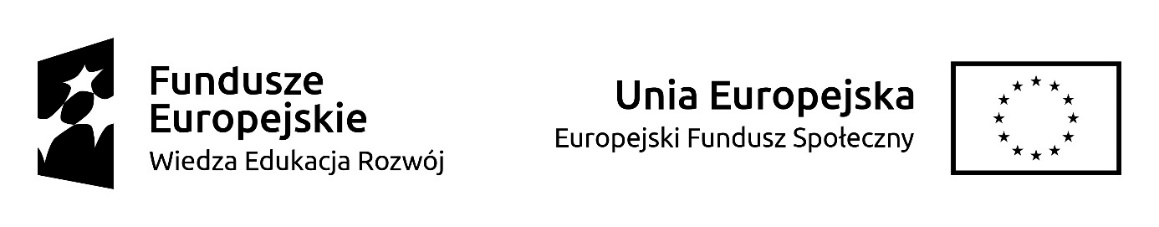 SZCZEGÓŁOWY HARMONOGRAM REALIZACJI SZKOLENIA W RAMACH PROJEKTU „ MŁODZI NA STARCIE DOSTAJĄ WSPARCIE”dla 2 uczestników: 11/MS/B/2020, 16/MS/B/2020Zawód/ kierunek szkolenia: Szkolenie komputerowe – Ms OfficeW ramach szkolenia zapewnione będą:- serwis kawowy w każdym dniu szkolenia
- materiały szkoleniowe dla każdego uczestnika (w tym podręcznik)
- ubezpieczenie NNW
- egzamin zewnętrzny do uzyskania Certyfikatu ECDL Profile/ECDL Advanced po szkoleniuDataGodziny zajęćTematyka zajęćLiczbagodzinProwadzący ZajęciaMiejsce realizacji zajęć(miejscowość, ulica, nr lokalu/nazwa instytucji, nr sali)02.11.202017.00-20.00Edytor tekstu4Hanna Pikus10-371 Kieźliny, ul. Sowy 23a 04.11.202017.00-20.00Edytor tekstu4Hanna Pikus10-371 Kieźliny, ul. Sowy 23a05.11.202017.00-20.00Arkusze kalkulacyjne4Hanna Pikus10-371 Kieźliny, ul. Sowy 23a06.11.202017.00-20.00Arkusze kalkulacyjne4Hanna Pikus10-371 Kieźliny, ul. Sowy 23a09.11.202017.00-20.00Arkusze kalkulacyjne4Hanna Pikus10-371 Kieźliny, ul. Sowy 23a12.11.202017.00-20.00Arkusze kalkulacyjne, Prezentacje4Hanna Pikus10-371 Kieźliny, ul. Sowy 23a13.11.202017.00-20.00Prezentacje4Hanna Pikus10-371 Kieźliny, ul. Sowy 23a16.11.202017.00-20.00Prezentacje4Hanna Pikus10-371 Kieźliny, ul. Sowy 23a